Press ReleaseFOR IMMEDIATE RELEASE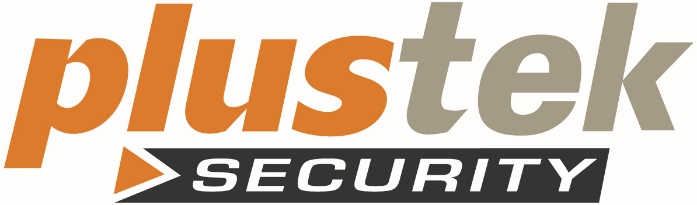 CONTACT: Betsy Roberts (for Plustek USA)betsyr@lfpr.com; (949) 502-6200 ext. 321Plustek Slim388Pro And PreviewWireless HD Surveillance Kit At ICS West 2015 
Plustek simplifies the installation of surveillance systemsLAS VEGAS [ISC West Booth #1058] (April 14, 2015) -- Plustek Security Inc., a leading manufacturer of embedded surveillance management devices, announced today it will showcase new NVR Slim388Pro and wireless HD surveillance kit at its ICS West booth 1058.The new ruggedized  is the most “hideable” sized outdoor security recorder which easily fits into nearly any onsite enclosure. With its low power consumption, it can be used with an outdoor solar powered system. The size allows the Slim388Pro to work onboard when the optional  is installed, which is resistance to vibration, instead of the standard hard driveIntegrators will appreciate its built-in Java-based Internet browser and more efficient GUIfor live and recorded online viewing. The GUI also supports easy setup, configuration, and live-viewing and playback of the H.264 video stream.  This powerful NVR is equipped with 180Mbps network throughputs and can connect to multiple high-megapixel cameras effortlessly.  The Slim388Pro comes with a P2P application to identifies itself and connect to user console instantly without DDNS setup or configuring.The new Plustek security wireless HD surveillance kit supports WiFi 5GHz with IP66 rated camera with no Ethernet cable wiring needed. The auto pairing feature connects to the camera base after being powered up. With its ultrahigh sensitive IR night vision, the system functions well even in the dark, providing no interruption of service.Other features of the Plustek Security Wireless HD Surveillance Kit include: 4x 720P camera with IP 66 rated in WiFi 5GHzDoes not require a PC to operateComes with a mobile app for user remote monitoringPlustek will be giving live 4G demonstrations of the Mobile VX series at ISC West booth 1058.“We’re excited to bring a full portfolio of newly designed mobile DVRs and wireless NVRs to ISC," said Robert Fuchs, Plustek Security Marketing Manager. “With video surveillance standards constantly evolving with the ever-changing connected environment, client’s need smart video surveillance combined with innovative solutions that will stand the test of time.” 

Plustek Security products are available from authorized resellers (CDW, DMRs, VARs) and Ingram Micro.  Visit, http://plusteksecurity.com for photos and detailed information. About Plustek Security
Plustek manufactures and delivers quality security surveillance products for all your needs, such as: solar powered, construction site, mobile, vehicle and for indoor/outdoor surveillance. We provide service and support in Southern California and in business since 1986. Plustek is a proud member of the American Public Transportation Association (APTA), ONVIF, Electronic Security Association (ESA) and Security Industry Association (SIA).  ###